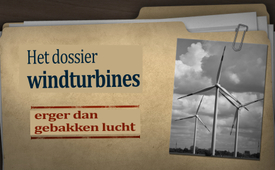 Erger dan gebakken lucht – het dossier windturbines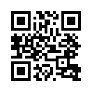 De Wet Oppervlakteneisen voor Windenergie is speciaal ingevoerd om de energietransitie met betrekking tot windturbines te realiseren. Natuurlijk is opnieuw het doel om klimaatverandering te bestrijden. Zoals zo vaak wordt er alleen rekening gehouden met wat er "aan de achterkant uitkomt", maar niet naar wat er aan uitgegeven moet worden.De Wet Oppervlakteneisen voor Windenergie is op 1 februari 2023 van kracht geworden in Duitsland. Met deze wet verplicht de federale overheid de deelstaten om tegen eind 2032 een bepaald percentage van hun landoppervlak aan te wijzen voor windenergie. Voor de stadstaten Berlijn, Hamburg en Bremen is het aandeel 0,5% van het gebied. Voor de andere deelstaten tussen 1,8 procent en 2,2 procent. Alleen al in Beieren komt dit neer op ongeveer 1.270 vierkante kilometer voor windturbines. een gebied dat half zo groot is als Saarland. Om dit doel te bereiken heeft de federale regering de federale wet op natuurbescherming gewijzigd, zodat nu zelfs landschapsbeschermingsgebieden kunnen worden gebruikt. Windenergie is een bijna onuitputtelijke energiebron, waarvan het potentieel vandaag de dag nog maar in beperkte mate volledig wordt benut. Zo wordt het altijd beschreven door de voorstanders van de energietransitie. Het doel is natuurlijk ook om klimaatverandering te bestrijden, wat herhaaldelijk wordt benadrukt, aangezien deze technologie geen CO₂ zou produceren. Zoals zo vaak het geval is, wordt alleen rekening gehouden met wat er aan het eind uitkomt of op een media-effectieve manier wordt gepresenteerd, maar niet wat er aan moet worden uitgegeven. Dit heeft voornamelijk betrekking op de volgende gebieden. 1 Milieubelasting De term milieupolitiek werd rond 1970 bedacht en verwijst naar alle politieke inspanningen om de natuurlijke fundamenten van het menselijk leven en de natuur te behouden. De windturbines worden zogezegd ook geplaatst om het milieu te beschermen. Maar zijn ze echt een zegen voor het milieu? 1a) Ontbossing In het verleden waren droogte, stormen en schorskevers de grootste vijanden van het bos. Maar nu moeten ook windturbines worden meegerekend. In Reinhardswald in Hessen mag bijvoorbeeld 29 hectare bos met bomen tot 195 jaar oud worden gekapt voor 18 geplande windturbines. Daarna kan het bos niet langer worden gerealiseerd als een bos, maar eerder als een industriële fabriek met een boomverbinding. De grote brandgangen die in het bos zijn uitgesneden, creëren meer randen. Bomen die op zulke plekken staan, kunnen afsterven, omdat ze veel sterker worden blootgesteld aan wind en droogte, waardoor zulke brandgangen zich verder uitbreiden. Weliswaar worden delen herbebost nadat de windturbines zijn gebouwd, maar het duurt vele tientallen jaren voordat de natuur een gezonde met humus doorspekte bosbodem heeft hersteld. 1b) Hulpbronnenverbruik Voor de opbouw van een windturbine zijn niet alleen de mast en de rotor nodig, maar ook een goed ontwikkeld netwerk van wegen om de onderdelen van de windturbine te vervoeren. Om ervoor te zorgen dat het geheel overeind blijft, heeft het ook een stabiele fundering nodig. We kunnen zien wat hiervoor nodig is bij het windmolenpark Altdorfer Wald. Hier moeten 39 windturbines worden opgericht met een hoogte van 285 meter. Deze objecten zijn meer dan vijf keer zo hoog als een gemiddelde kerktoren. Hiervoor is een fundering met een grootte van 1500 kubieke meter nodig. In het geval van het Altdorf-bos is er in totaal 58.500 kubieke meter beton nodig voor 39 windturbines. Om dit beton te leveren, moeten mobiele betonmixers 15.600 ritten maken voor 7,5 kubieke meter. Daarnaast zijn er meer dan 45.000 ritten met grindvrachtwagens nodig om het grind te vervoeren voor de uitbreiding van het 27 kilometer lange stuk weg. 1c) Veranderingen in flora en fauna Elk jaar worden duizenden vleermuizen en vogels het slachtoffer van windturbines. Volgens prognoses zouden dat er alleen al in Duitsland elk jaar meer dan 200.000 vleermuizen zijn, waardoor de populaties van sommige vleermuissoorten al bedreigd zijn. Het gevaar voor de dieren is niet alleen dat ze tegen de rotorbladen vliegen. Door de drukvermindering achter de rotorbladen knappen de longen en inwendige organen van de dieren. In 2017 stelde het Duitse lucht- en ruimtevaartcentrum in een studie op basis van modelberekeningen vast dat elk jaar ongeveer 1.200 miljard insecten het slachtoffer worden van windturbines. Dat zijn ongeveer 3 miljard insecten per dag. De resten van vliegende insecten op rotorbladen dragen ook bij aan hogere rendementsverliezen van de turbine. Het is niet alleen een bedreiging voor de dierenpopulaties, maar ook voor het landschap. Op sommige plaatsen worden bomen gekapt op hellingen, waardoor het risico op bodemerosie en aardverschuivingen toeneemt. 1d) Vroegere milieuverontreinigingen Windturbines zijn momenteel ontworpen voor een levensduur van 20 jaar. Het hele systeem zou dan ontmanteld en verwijderd moeten worden. Het is echter onzeker of de betonnen funderingen in ieder geval zullen worden ontmanteld. Er bestaat nog steeds geen concept voor het recyclen van de vleugels vanwege de giftige stoffen en samengestelde materialen die ze bevatten, daarom moet dit problematische afval worden verwijderd. De rotorbladen alleen al produceren 20.000 ton afval per jaar. En de trend stijgt. Tussentijdse conclusie: Ooit kwam de Groene Partij op voor de bescherming van het milieu. Maar ondertussen zijn ze eerder aanbeland bij de vernietiging van het milieu. Terwijl bouwprojecten werden stilgelegd vanwege de aanwezigheid van een kever, werd de Natuurbeschermingswet zelfs aangepast voor windturbines, zodat veel vogelsoorten, zoals ooievaars, niet langer meetellen als soorten die worden bedreigd door windenergie. Volgens een juridisch advies in opdracht van de natuurbescherming bond (NABU) was dit zelfs in strijd met de huidige EU-wetgeving inzake de bescherming van soorten. Deze technologie is ook niet grondstofvriendelijk als ze slechts voor zo'n korte tijd is gebouwd en vervolgens stoffen achterlaat, waarvan de verwijdering nog niet opgelost is. Ideologische doelen krijgen nu meer aandacht dan milieubescherming. 2 klimaatveranderingen Alleen al in Duitsland zijn er momenteel 32.000 windturbines in bedrijf. In de afgelopen 20 jaar heeft dit geleid tot een afname van de gemiddelde windsnelheid met 13%, zoals vastgesteld door de Universiteit van Osnabrück. Dit is niet zonder gevolgen. 2a) Veranderde luchtcirculatie In de VS wordt 2,5 keer zoveel windenergie opgewekt als in Duitsland. Deze serieuze ingrepen zouden de luchtstromen van de evenaar naar de Noordpool drastisch kunnen verminderen, wat zou resulteren in een verlaging van de straalstroom op zuidelijke breedtegraden. Volgens dit scenario zouden de luchtlagen boven de Noordpool dunner kunnen worden, wat zou resulteren in een lagere reflectie en dus een opwarming van de regio. 2b) Uitdroging van de bodem De interactie tussen windturbines en luchtlagen heeft een doorslaggevende invloed op de warmte- en vochtstromen tussen het oppervlak en de atmosfeer. De luchtstroom wordt vertraagd voor de windturbines en wervelt erachter. Bij elk groot windmolenpark wordt vocht aan de atmosfeer onttrokken, vooral in de zomer, en wordt de grond extra opgewarmd. Een recent onderzoek uit China laat zien welke verwoestende gevolgen windmolenparken hebben voor hun omgeving. De effecten van een Chinees windmolenpark aan de grens met Mongolië werden geanalyseerd. Het bleek dat de bodemvochtigheid met 4,1% per jaar afnam. De ingewikkelde mechanismen zijn nog niet volledig opgehelderd, maar het is zeker dat de windmolenparken er effectief toe leiden dat de grond waarop ze zijn gebouwd uitdroogt. In het ergste geval kan dit leiden tot droogte en bodemerosie, die zich ook kunnen uitbreiden naar de overige periferie. Tussentijdse conclusie: Het gebruik van windenergie wordt bespoedigd om de klimaatverandering tegen te gaan die zogenaamd wordt veroorzaakt door CO₂. Vooral de uitdroging van de bodem wordt ons in opvallende en apocalyptische beelden voorgeschoteld als gevolg van de klimaatverandering. Huidige onderzoeken tonen echter aan dat juist windturbines tot droogte kunnen leiden. 3 Schade aan de gezondheid Windturbines kunnen verschillende gezondheidsproblemen veroorzaken, zoals concentratiestoornissen, nervositeit, hoofdpijn en slaapstoornissen. De grootste gevaren zijn infrasoon geluid en slagschaduw. In de winter is er echter ook een gevaar door ijs. 3a) IJs Bij ongunstige weersomstandigheden kan zich ijs vormen op de rotorbladen. Dan is er zelfs levensgevaar. Door de rotorbladen kunnen brokken ijs over lange afstanden worden weggeslingerd. 3b) Infrasoon geluid Infrasoon geluid is geluid waarvan de frequentie onder het menselijke gehoorbereik ligt, d.w.z. onder 16 Hertz. Sommige mensen die in de buurt van windturbines wonen, melden symptomen zoals vermoeidheid, depressie of zelfs zeeziekte. Hartchirurg Christian Friedrich Fahl heeft het fenomeen wetenschappelijk onderzocht als hoofd van de werkgroep infrasoon geluid in het academisch ziekenhuis van Mainz. Volgens hem gebeurt dit wanneer het rotorblad langs de mast loopt, waardoor de lucht wordt samengeperst en er korte, steile pulsen ontstaan. In de buitenlucht zet infrasoon geluid ook het volume harder. Het wordt waargenomen als ruis, maar is niet gepulseerd. De impulsen die hier optreden kunnen ook fysiek gevoeld worden. Het is vergelijkbaar met een bezoeker die voor de basluidsprekers van een rockconcert staat en het geluid fysiek waarneemt. De pulsen die door een windturbine worden geproduceerd zijn echter veel massiever. 3c) Slagschaduw De werking van windturbines veroorzaakt een bewegende slagschaduw in de zon, wat ook kan leiden tot aanzienlijke belastingen voor de betrokkenen, zoals concentratiestoornissen, nervositeit, hoofdpijn en slaapstoornissen. De schaduwen die de rotor werpt, zijn voor veel mensen onaangenaam omdat ze periodieke schommelingen in de helderheid veroorzaken. Volgens de Federale/ Deelstaatwerkgemeenschap Emissiebescherming moet bij de goedkeuring van windturbines gewaarborgd worden dat de theoretisch mogelijke schaduwduur van een huis van 30 uur per kalenderjaar of 30 minuten per dag niet wordt overschreden. Indien nodig moet uitschakel technologie worden gebruikt om ervoor te zorgen dat de werkelijke duur van de schaduwimpact beperkt blijft tot 8 uur per kalenderjaar en 30 minuten per dag. Als een huis wordt blootgesteld aan de schaduw van meerdere windturbines, gelden de waarden voor alle turbines samen. Tussentijdse conclusie: Voor gewone burgers geldt altijd het principe dat de vervuiler betaalt. Zou dit niet ook moeten gelden voor exploitanten van windturbines? Want als zo'n installatie aantoonbaar leidt tot gezondheidsproblemen bij de bevolking, moet de installatie worden uitgeschakeld, ongeacht of een bepaald aantal uren belasting is bereikt of niet. Dit roept de vraag op waarom deze installaties eigenlijk zijn toegestaan. 4 de energietransitie wordt onbetaalbaar 4a) Werkelijke prestatie van windturbines De exploitanten bewaken de volledige uitbuiting van hun windparken als een staatsgeheim. De Neue Zürcher Zeitung heeft 18.000 windturbines in Duitsland geanalyseerd - met ontnuchterende resultaten. Bijna een kwart van de geanalyseerde systemen had niet eens een capaciteitsfactor van 20%. Slechts 15% van de faciliteiten had een geschatte volledige belasting van meer dan 30%. Deze liggen bijna allemaal aan de kust. 4b) Door consumenten betaalde verliesrekening Eind januari 2024 hebben de vier elektriciteitsnetbeheerders de rekening gepresenteerd van wat wind- en zonne-energie ons kost. De uitbreiding van wind- en zonne-energiecentrales betekent dat er meer elektriciteit wordt geproduceerd dan nodig is bij sterke wind of sterke zonneschijn. Hierdoor dalen de elektriciteitsprijzen op de beurs naar nul of zelfs naar negatief, wat betekent dat er extra geld moet worden betaald voor de aankoop. Desondanks ontvangen exploitanten van windturbines 7,35 cent per kilowattuur aan gegarandeerde terug lever tarieven. Exploitanten van zonnesystemen betalen zelfs 11 tot 13 cent per kilowattuur. Steeds vaker moeten turbines zelfs worden uitgeschakeld als de windproductie te hoog is, zodat er niet te veel elektriciteit in het systeem terechtkomt. Maar zelfs als er een stilstand is, stroomt het geld alsof de exploitanten de elektriciteit hebben geproduceerd. Dit kostte consumenten in 2022 ongeveer een miljard euro zonder dat ze er iets voor terugkregen. 4c) Kosten voor netwerkuitbreiding De meeste windparken bevinden zich in Noord-Duitsland vanwege de windomstandigheden. Om de elektriciteit naar de industriegebieden in Beieren en Baden-Württemberg te brengen, moet het elektriciteitsnet echter ook worden uitgebreid. De noodzakelijke uitbreiding van de hoogspanningslijnen zal naar verwachting 300 miljard euro kosten tot 2045 en nog eens 150 miljard euro voor de distributienetten in steden en gemeenten. Om de uitbreiding van windparken in de windarme zuidelijke regio te bevorderen, voorziet de EEG-wet 2023 in een correctiefactor van 50% tot 60% procent voor deze regio. Dit betekent dat er nog meer subsidies worden gegeven voor windstroom, omdat het economisch niet haalbaar is om windturbines te exploiteren met de bestaande subsidies in Zuid-Duitsland. Tussentijdse conclusie: Windmolenparken zijn niet efficiënt voor een bedrijfsstandplaats als Duitsland. Zonder subsidies van ideologisch gedreven politici zou bijna geen enkele investeerder in deze technologie investeren, omdat dergelijke centrales zich onder concurrerende omstandigheden niet staande zouden kunnen houden op de markt. Door deze randvoorwaarden wordt de geproduceerde elektriciteit steeds meer onbetaalbaar voor consumenten. Particulieren zullen hun levensstandaard verliezen en bedrijven zullen steeds meer naar het buitenland verhuizen. Minister van Economische Zaken Robert Habeck zou zeggen: In Duitsland is de industrie dan weliswaar niet insolvent, ze stopt gewoon met produceren. Eindconclusie: Windenergie wordt ons altijd gepresenteerd als een vorm van energie die bijzonder milieusparend en klimaatvriendelijk is. Maar zoals we kunnen zien, is geen van beide het geval. Aan de andere kant is het een onbetrouwbare manier om energie op te wekken en is het ook bijzonder duur voor de consument. Maar waarom wordt het nog steeds gepromoot en wie heeft er belang bij? Een aannemelijk antwoord op deze vraag zou het volgende kunnen zijn. Je zult niets bezitten en gelukkig zijn, is een zin uit een video van het World Economic Forum (WEF) uit 2016 die een essay van de Deense politica Ida Auken samenvat. Ida Auken maakt deel uit van het Young Global Leader Programma van het WEF. Dat zou ideaal zijn voor het WEF en zijn meesterbreinen. Alles wat iemand nodig heeft, wordt ontvangen als een dienstverlening. Aan de ene kant zou deze dienst goede zaken doen en aan de andere kant zou iedereen een volledig transparante burger worden. Om dit te bereiken zouden bestaande structuren in de economie en de bevolking eerst ontmanteld moeten worden en er zou een plan nodig zijn om dit te bereiken zonder verzet van de bevolking. Het is denkbaar dat alle goederen duurder worden, zodat de bevolking niet meer in haar levensonderhoud kan voorzien en al haar reserves moet aanspreken. Energiekosten worden in de meeste goederen doorberekend omdat ze noodzakelijk zijn voor de productie van de goederen. De prijs van elektriciteit zou dus één regelschroef zijn om de prijs van goederen aan te passen. De kerncentrales zijn stilgelegd en de sancties tegen Rusland betekenen dat we geen goedkoop aardgas meer kunnen krijgen. Hierdoor zijn de goedkoopste opties voor het opwekken van elektriciteit verdwenen. Elektriciteit uit windenergie is ofwel veel beschikbaar en de prijs op de elektriciteitsbeurs is bijna nul, of het waait te weinig en de elektriciteit moet tegen een hoge prijs in het buitenland worden gekocht. Dit drijft de elektriciteitsprijs op en dus ook de prijs van de geproduceerde goederen. Op de lange termijn zouden bedrijven in zo'n omgeving niet kunnen overleven. Ze stoppen helemaal met produceren of emigreren. Wat overblijft is een bevolking met een hoge werkloosheid die niet langer in staat is om in haar levensonderhoud te voorzien vanwege de hoge energiekosten. Het WEF en zijn meesterbreinen zouden dan hun doel hebben bereikt: Een bevolking die is overgeleverd aan de elites en zich gewillig schikt.door pg.Bronnen:Einleitung 
( Inleiding)
https://www.bundesregierung.de/breg-de/schwerpunkte/klimaschutz/wind-an-land-gesetz-2052764
https://www.gesetze-im-internet.de/windbg/BJNR135310022.html
https://www.youtube.com/watch?v=GHCqxhdPmqw
https://www.bundesregierung.de/breg-de/schwerpunkte/klimaschutz/wind-an-land-gesetz-2052764
1a) Abholzung der Wälder
1a) Ontbossing)
https://www.youtube.com/watch?v=GHCqxhdPmqw
https://www.agrarheute.com/management/recht/riesige-windraeder-maerchenwald-brueder-grimm-605542
1b) Ressourcenverbrauch
1b) Hulpbronnen verbruik)
https://285m.webflow.io/
https://www.youtube.com/watch?v=pCQWHrX6eGM
https://akohler-project.de/285meter/Filme/WKA%20Videos%20Werner%20Haller%20-%201.%20Wegebau%20mit%20Fahrten%20Kieslaster%20
( Altdorfer%20Wald)%20-%20Video%201.mp4 1c) Veränderungen in Flora und Fauna
( Veranderingen in flora en fauna in het Altdorfer Walt)
https://www.nabu.de/tiere-und-pflanzen/saeugetiere/fledermaeuse/wissen/15018.html
https://www.geo.de/natur/nachhaltigkeit/21698-rtkl-artenschutz-windenergie-und-voegel-die-opferzahlen-sind-viel-hoeher
https://www.dlr.de/de/aktuelles/nachrichten/2019/01/20190326_dlr-studie-zu-wechselwirkungen-von-fluginsekten-und-windparks
https://www.heidelberg.de/hd/HD/entwickeln/haeufige+fragen+_+antworten.html
1d) Altlasten
(1d Vroegere milieuverontreinigingen)
https://www.bam.de/Content/DE/Pressemitteilungen/2023/Energie/2023-06-15-monitoring-onshore-windenergioeanlagen.html
https://www.bam.de/Content/DE/Pressemitteilungen/2023/Energie/2023-06-15-monitoring-onshore-windenergioeanlagen.html
https://www.nabu.de/news/2023/04/33245.html
https://www.focus.de/earth/energie/wohin-mit-den-rotorblaettern-windraeder-recyceln-macht-probleme-die-schrottberge-wachsen-an_id_185092701.html
2. Klimatische Veränderungen
(2 Veranderingen van het klimaat)
https://ansage.org/vermeintlicher-heilsbringer-windenergie-die-tragik-eines-irrtums/
2a) Veränderte Luftzirkulation 
(2a Veranderde circulatie van de lucht)
https://ansage.org/vermeintlicher-heilsbringer-windenergie-die-tragik-eines-irrtums/
2b) Austrocknung der Böden
(2b) Uitdroging van de grond)
https://deutsche-wirtschafts-nachrichten.de/700177/Alarmierende-Studien-Windraeder-koennten-Klimawandel-verstaerken-und-Duerren-ausloesen
https://ansage.org/duerre-und-trockenheit-durch-windenergie-immer-wahrscheinlicher/
3. Gesundheitliche Schäden
(3. Gezondheidsschade)
https://www.wald-ohne-windkraft.de/gefahren-von-windkraftanlagen-auf-die-menschliche-gesundheit
3a) Eis
(3a ijs)
https://www.umweltbundesamt.de/sites/default/files/medien/1968/publikationen/161128_uba_position_windenergiegesundheit.pdf
3b) Infraschall
(3b Infrasoon geluid)
https://de.wikipedia.org/wiki/Infraschall
https://www.schwaebische.de/regional/baden-wuerttemberg/infraschallschwaecht-die-herzkraft-66640
https://www.mdr.de/wissen/windkraftanlagen-infraschall-gesundheit-100.html
3c) Schlagschatten
(3c Slagschaduw)
https://gegenwind-weinheim.de/wordpress/gesundheit/schattenschlag/
https://de.wikipedia.org/wiki/Schattenwurf_von_Windenergieanlagen
https://www.lai-immissionsschutz.de/documents/wka_schattenwurfhinweise_stand_23_1588595757.01.pdf
4a) Tatsächliche Leistung von Windanlagen
(4a Werkelijke prestatie van de wind-installaties)
https://www.nzz.ch/visuals/windkraft-in-deutschland-grosse-versprechen-kleine-ertraege-ld.1710681
4b) Verlustrechnung bezahlen Verbraucher
(4b Verliesrekening betalen gebruikers)
https://reitschuster.de/post/die-energiewende-wird-unbezahlbar/
https://www.wemag.com/oekostrom-direkt/ueberproduktion-von-strom?awc=17410_1709212417_0f064b851ac3bf9d46662b038de99c8a
4c) Netzausbaukosten
(4c Kosten uitbreiding van het net)
https://reitschuster.de/post/die-energiewende-wird-unbezahlbar/
Schlusspunkt
( Eindpunt)
https://www.youtube.com/watch?v=pyIAXp31IGQ
https://www.epochtimes.de/wirtschaft/wef-sie-werden-nichts-besitzen-und-gluecklich-sein-klonovsky-so-klingt-sozialismus-a4563783.html
https://en.wikipedia.org/wiki/You%27ll_own_nothing_and_be_happyDit zou u ook kunnen interesseren:---Kla.TV – Het andere nieuws ... vrij – onafhankelijk – ongecensureerd ...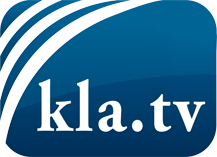 wat de media niet zouden moeten verzwijgen ...zelden gehoord van het volk, voor het volk ...nieuwsupdate elke 3 dagen vanaf 19:45 uur op www.kla.tv/nlHet is de moeite waard om het bij te houden!Gratis abonnement nieuwsbrief 2-wekelijks per E-Mail
verkrijgt u op: www.kla.tv/abo-nlKennisgeving:Tegenstemmen worden helaas steeds weer gecensureerd en onderdrukt. Zolang wij niet volgens de belangen en ideologieën van de kartelmedia journalistiek bedrijven, moeten wij er elk moment op bedacht zijn, dat er voorwendselen zullen worden gezocht om Kla.TV te blokkeren of te benadelen.Verbindt u daarom vandaag nog internetonafhankelijk met het netwerk!
Klickt u hier: www.kla.tv/vernetzung&lang=nlLicence:    Creative Commons-Licentie met naamgeving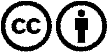 Verspreiding en herbewerking is met naamgeving gewenst! Het materiaal mag echter niet uit de context gehaald gepresenteerd worden.
Met openbaar geld (GEZ, ...) gefinancierde instituties is het gebruik hiervan zonder overleg verboden.Schendingen kunnen strafrechtelijk vervolgd worden.